STANDAR PELAYANANPELAYANAN KUNJUNGAN MUSEUMPADA DINAS PENDIDIKAN DAN KEBUDAYAAN KABUPATEN PASURUANNOKOMPONENURAIANPENYAMPAIAN LAYANAN PENYAMPAIAN LAYANAN PENYAMPAIAN LAYANAN 1.PersyaratanSurat permohonan kunjungan museum yang memuat:Identitas pemohon yang berasal dari lembaga/instansi (nama lembaga, alamat kantor, jumlah peserta), atau:Pengunjung bisa datang langsung menuju lokasi Museum Kabupaten Pasuruan.2.Sistem, Mekanisme dan Prosedur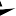 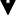 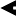 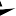 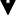 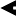 	GRUB	KEPALA	KABID	DINAS	KEBUDAYAAN	PENGELOLA		PAMONG	MUSEUM		BUDAYAGRUBKeterangan:Grub membuat surat permohonan untuk mengunjungi museum ke Kepala Dinas Pendidikan dan KebudayaanKepala Dinas Pendidikan dan Kebudayaan menerima surat permohonan kunjungan museum dan mendidisposisikan ke Kepala Bidang Kebudayaan untuk dilakukan verifikasi ke grubKepala Bidang Kebudayaan menerima disposisi dan kemudian mengkoordinasikan bersama Pamong Budaya bahwa akan ada kunjunganPamong Budaya melakukan tugas bersama Pengelola Koleksi Museum  sesuai dengan petunjuk dari Kepala Dinas Pendidikan dan Kebudayaan serta mengirim ke pemohon kunjungan via medsosPengelola  Koleksi Museum dan  staff menyiapkan kebutuhan, membuat laporan serta mendokumentasikan hasil kunjungan.3.Jangka Waktu Pelayanan2 (dua) hari4.Biaya / TarifTidak dipungut biaya (Gratis)5.Produk PelayananPelayanan Kunjungan Museum Kabupaten Pasuruan6.Penanganan Pangaduan, Saran & MasukanBagian Bidang Kebudayaan Dinas Pendidikan dan Kebudayaan Kabupaten Pasuruan Komplek Perkantoran Raci – Jalan Raya Raci KM. 9  Bangil – Pasuruan(0343) 5615565Website : dispendikbud.pasuruankab.go.idPENGELOLAAN PELAYANANPENGELOLAAN PELAYANANPENGELOLAAN PELAYANAN1.Dasar HukumUndang–Undang Nomor 11 Tahun 2010  tentang Cagar BudayaPeraturan Daerah Kabupaten Pasuruan Nomor 9 Tahun 2018 tentang Cagar BudayaPeraturan Pemerintah Nomer 66 tahun 20152.Sarana Prasarana & FasilitasAlat Tulis KantorKomputer, Laptop dan PrinterBerkas PermohonanArtevak CB dan Koleksi Museum3.Kompetensi PelaksanaKepala Dinas Pendidikan dan KebudayaanMemahami uraian tugasMemahami   sistem,   mekanisme   dan   prosedur pelayanan kunjungan museum Kepala Bidang KebudayaanMemahami uraian tugasMemahami   sistem,   mekanisme   dan   prosedur pelayanan kunjungan museum Pamong BudayaMemahami uraian tugasMemahami   sistem,   mekanisme   dan   prosedur pelayanan kunjungan museum Pengelola koleksi museumMemahami uraian tugasMemahami   sistem,   mekanisme   dan   prosedur pelayanan kunjungan museumMembuat laporan kunjungan4.Jumlah Pelaksana4 (empat) orang5.Pengawasan  InternalDilakukan   penilaian  pegawai  dengan   Sasaran Kerja Pegawai (SKP) dan Penilaian Prestasi Kerja (PPK)Penilaian dilakukan secara berkala tiap 3 (tiga) bulan sekali6.Jaminan PelayananMateri dan informasi yang disampaikan dijamin kebenarannya dan dapat dipertanggungjawabkanPetugas   yang   melaksanakan   pelayanan   telah mendapat penugasan dari atasan langsung7.Jaminan Keamanan & Keselamatan PelayananMateri dan informasi yang disampaikan dijamin kebenarannya dan dapat dipertanggung jawabkanPetugas   yang   melaksanakan   pelayanan   telah mendapat penugasan dari atasan langsung8.Evaluasi Kinerja PelaksanaEvaluasi secara sistem melalui pengukuran Survey Kepuasan tiap 3 bulan dan evaluasi secara personal tiap pegawai dengan lembar Penilaian Prestasi Kerja Pegawai